附件1：2022年江苏省青少年天文主题征文暨书画大赛方案组织单位主办单位：江苏省天文学会南京大学天文与空间科学学院江苏省青少年科技中心协办单位：江苏省青少年科技教育协会二、比赛时间 2022年8月23日-9月15日 三、比赛主题喜迎二十大，科普向未来四、参赛人员全省在校中小学学生。五、参赛对象与组别比赛分为征文类、书法类与绘画类三个类别。每个类别分小学组、中学组两个组别。六、参赛要求（一）主题内容本届主题为“喜迎二十大，科普向未来”，旨在激发青少年的创新创造潜能，引导他们通过自己的视角，围绕宇宙星空、天文天象、重大天文科学装置、科学家精神等内容，将弘扬科学精神与增强科技创新活力相融合，将弘扬科学家精神与激励爱国奋斗相结合，传播科学思想、倡导科学方法，在青少年中营造爱党爱国、热爱科学、崇尚创新的良好氛围。作品类别  1.征文类：征文形式不限，散文、记叙文、议论文、诗歌等均可，不超过 2000 字，以A4纸打印装订。 2.书法类:以软笔书法为主，采用四尺三开或四尺对开的宣纸。3.绘画类:绘画形式不限，包括儿童画、国画、水彩、漫画等，其中国画采用大小为四尺三开的宣纸，其他绘画类采用8K纸。（三）赛程安排（四）奖项设置1.设小学组、中学组一、二、三等奖，优秀奖若干；2.设优秀指导老师及优秀组织单位奖若干；（五）注意事项1.本次比赛为公益性活动，不收取任何费用。2.所有参赛作品均要求青少年独立完成，严禁抄袭，一经发现作弊，将取消比赛资格。3.参赛者须是参赛作品的版权所有者，须承诺参赛作品无版权问题，不侵害他人知识产权。如作品涉及版权纠纷与本活动主办方无关。4.主办方享有参赛作品的使用权，可在各类公益活动中无偿使用，作品原件提交后一律不予退还，请自行留存底稿。5.作品中如涉及国旗、国徽、党旗、党徽，文字标语等使用必须规范，创作的人物形象要健康、端庄，展现积极向上的面貌。6.主办方拥有对本次大赛的最终解释权。七、参赛报名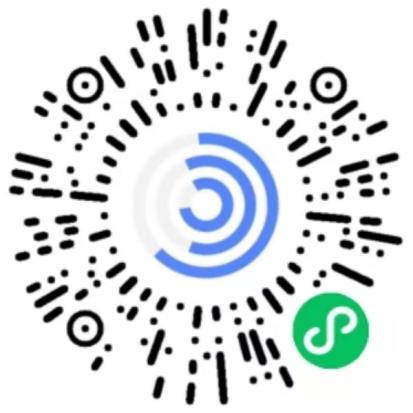 所有比赛为在线报名，请参赛人员于9月15日前扫描二维码进入报名程序，或关注江苏省天文学会微信公众号、登录学会官方网站https://jsas.nju.edu.cn；1.作品格式：作品命名格式：以“参赛者姓名-作品标题”命名，其中绘画类、书法类投稿作品扫描件分辨率不低于300dpi（像素/英寸）、JPG格式。作品登记表、授权书命名格式：请下载作品登记表、授权书，认真、诚实、准确地填写作品的相关信息，以“参赛者姓名-作品标题-登记表授权书”命名。投稿邮件标题：参赛者姓名+2022天文征文书画大赛。2.作品邮寄：征文类以word版、书法类及绘画类扫描件以JPG格式，分别和登记表、授权书打包为一个压缩包，命名为“参赛者姓名+2022天文征文书画大赛”发到学会邮箱：jsstwxh@nju.edu.cn,同时征文类、书法类、绘画类作品原件须寄学会办公室。八、联系方式联系人：解老师联系电话：02589681761，18951991867邮箱jsstwxh@nju.edu.cn邮寄地址：江苏省南京市栖霞区南京大学仙林校区天文楼219室。附件2“2022年江苏省青少年天文主题征文暨书画大赛”登记表附件3参赛作品授权书参赛者姓名：作品名称：本人自愿参加“2022年江苏省青少年天文主题征文暨书画大赛”活动，承诺投稿作品不存在违法侵权问题，接受主办方的评审结果，并授权主办方对投稿作品进行使用，用于公益性科普宣传。 特此授权。参赛者签名：身份证号：年   月  日（不具独立承担民事责任能力参赛者需加签）监护人签名：                            监护人身份证号：                                 年   月   日 阶段时间作品征集2022年8月23日-9月15日作品评审2022年9月15日-9月20日奖项公布2022年9月20日-9月25日作品类别□征文类          □书法类          □绘画类                     □征文类          □书法类          □绘画类                     □征文类          □书法类          □绘画类                     □征文类          □书法类          □绘画类                     □征文类          □书法类          □绘画类                     □征文类          □书法类          □绘画类                     □征文类          □书法类          □绘画类                     参赛者组别□小学组          □中学组                  □小学组          □中学组                  □小学组          □中学组                  □小学组          □中学组                  □小学组          □中学组                  □小学组          □中学组                  □小学组          □中学组                  作品名称主创姓名就读学校联系人姓名身份证身份证联系方式手机电子邮箱电子邮箱通信地址邮政编码邮政编码指导教师（姓名与联系方式）（姓名与联系方式）（姓名与联系方式）（姓名与联系方式）（姓名与联系方式）（姓名与联系方式）（姓名与联系方式）作品创意说明、作品含义等（300字以内）监护人姓名（不具独立承担民事责任能力参赛者需填）监护人身份证号监护人身份证号